ANTRAGSVORLAGE FÜR                               
BAUINSPEKTIONSARBEITEN 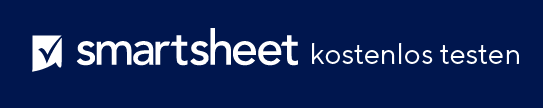 Name des UnternehmensName des UnternehmensName des UnternehmensName des Unternehmens  IHR LOGO  IHR LOGO  IHR LOGO123 Firmenadresse123 Firmenadresse123 Firmenadresse123 Firmenadresse  IHR LOGO  IHR LOGO  IHR LOGOVierter Stock, Suite 412Vierter Stock, Suite 412Vierter Stock, Suite 412Vierter Stock, Suite 412  IHR LOGO  IHR LOGO  IHR LOGOOrt Unternehmen, PLZ 11101Ort Unternehmen, PLZ 11101Ort Unternehmen, PLZ 11101Ort Unternehmen, PLZ 11101  IHR LOGO  IHR LOGO  IHR LOGO321-654-9870321-654-9870321-654-9870321-654-9870  IHR LOGO  IHR LOGO  IHR LOGOE-Mail-AdresseE-Mail-AdresseE-Mail-AdresseE-Mail-Adresse  IHR LOGO  IHR LOGO  IHR LOGO ANTRAG AUF BAUINSPEKTIONSARBEITEN  ANTRAG AUF BAUINSPEKTIONSARBEITEN  ANTRAG AUF BAUINSPEKTIONSARBEITEN  ANTRAG AUF BAUINSPEKTIONSARBEITEN  ANTRAG AUF BAUINSPEKTIONSARBEITEN  ANTRAG AUF BAUINSPEKTIONSARBEITEN  ANTRAG AUF BAUINSPEKTIONSARBEITEN ART DER INSPEKTIONART DER IMMOBILIENAME DES ANFORDERERSADRESSEADRESSETELEFONADRESSEADRESSEE-MAIL-ADRESSEADRESSEADRESSEPRIORITÄTSSTUFEDATUM UND UHRZEIT DER ANTRAGSTELLUNGDATUM UND UHRZEIT DER ANTRAGSTELLUNGBENÖTIGT AMDATUM GELIEFERTDATUM GELIEFERTKUNDEN-IDJOB-IDJOB-IDARBEITEN AUTORISIERT VONRECHNUNG ARBEIT ANRECHNUNG ARBEIT ANRECHNUNG ARBEIT ANGESAMTKOSTENGESAMTKOSTENANFORDERUNGSBESCHREIBUNGANFORDERUNGSBESCHREIBUNGANFORDERUNGSBESCHREIBUNGANFORDERUNGSBESCHREIBUNGANFORDERUNGSBESCHREIBUNGANFORDERUNGSBESCHREIBUNGANFORDERUNGSBESCHREIBUNGORT DER INSPEKTIONORT DER INSPEKTIONORT DER INSPEKTIONORT DER INSPEKTIONORT DER INSPEKTIONORT DER INSPEKTIONORT DER INSPEKTIONNAME DES INHABERSADRESSEADRESSETELEFONADRESSEADRESSEE-MAIL-ADRESSEADRESSEADRESSEANWALTSINFORMATIONEN, FALLS ZUTREFFENDANWALTSINFORMATIONEN, FALLS ZUTREFFENDANWALTSINFORMATIONEN, FALLS ZUTREFFENDANWALTSINFORMATIONEN, FALLS ZUTREFFENDANWALTSINFORMATIONEN, FALLS ZUTREFFENDKOPIE AN ANWALT?NAMEADRESSEADRESSETELEFONADRESSEADRESSEE-MAIL-ADRESSEADRESSEADRESSEKÄUFER VON IMMOBILIEN, FALLS ZUTREFFENDKÄUFER VON IMMOBILIEN, FALLS ZUTREFFENDKÄUFER VON IMMOBILIEN, FALLS ZUTREFFENDKÄUFER VON IMMOBILIEN, FALLS ZUTREFFENDKÄUFER VON IMMOBILIEN, FALLS ZUTREFFENDKÄUFER VON IMMOBILIEN, FALLS ZUTREFFENDKÄUFER VON IMMOBILIEN, FALLS ZUTREFFENDKÄUFERNAMEADRESSEADRESSETELEFONADRESSEADRESSEE-MAIL-ADRESSEADRESSEADRESSEANGABEN ZUM ANWALT DES KÄUFERS, FALLS ZUTREFFENDANGABEN ZUM ANWALT DES KÄUFERS, FALLS ZUTREFFENDANGABEN ZUM ANWALT DES KÄUFERS, FALLS ZUTREFFENDANGABEN ZUM ANWALT DES KÄUFERS, FALLS ZUTREFFENDANGABEN ZUM ANWALT DES KÄUFERS, FALLS ZUTREFFENDKOPIE AN ANWALT?NAMEADRESSEADRESSETELEFONADRESSEADRESSEE-MAIL-ADRESSEADRESSEADRESSEKONTAKTSTELLE FÜR TERMINVEREINBARUNGKONTAKTSTELLE FÜR TERMINVEREINBARUNGKONTAKTSTELLE FÜR TERMINVEREINBARUNGKONTAKTSTELLE FÜR TERMINVEREINBARUNGKONTAKTSTELLE FÜR TERMINVEREINBARUNGKONTAKTSTELLE FÜR TERMINVEREINBARUNGKONTAKTSTELLE FÜR TERMINVEREINBARUNGNAME TITEL / POSITIONTITEL / POSITIONTELEFONE-MAIL-ADRESSEE-MAIL-ADRESSEHAFTUNGSAUSSCHLUSSAlle von Smartsheet auf der Website aufgeführten Artikel, Vorlagen oder Informationen dienen lediglich als Referenz. Wir versuchen, die Informationen stets zu aktualisieren und zu korrigieren. Wir geben jedoch, weder ausdrücklich noch stillschweigend, keine Zusicherungen oder Garantien jeglicher Art über die Vollständigkeit, Genauigkeit, Zuverlässigkeit, Eignung oder Verfügbarkeit in Bezug auf die Website oder die auf der Website enthaltenen Informationen, Artikel, Vorlagen oder zugehörigen Grafiken. Jegliches Vertrauen, das Sie in solche Informationen setzen, ist aus eigener Verantwortung.